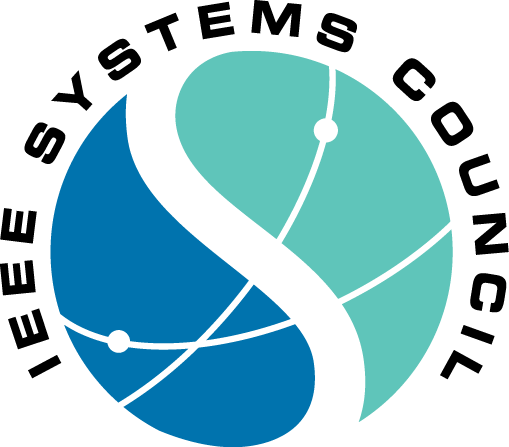 2018 IEEE International Systems ConferenceApril 23-26, 2018JW Marriott Parq Vancouver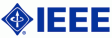 Vancouver, CanadaContract for Promotional Sponsorship(Make checks payable to 2018 IEEE International Systems Conference)Account:__________________________________________    Exp. Date: __________________   Card Security Code:___________________________________Billing Address:________________________________________________________________________________________Authorization: I am authorized by my company to contract promotional items at IEEE SysCon 2018 as indicated above. Print Name:___________________________________   Signature: ____________________________________________   Date: __________________RETURN COMPLETED  AND REMITTANCE TOAll patrons receive:• Logo and write-up on the IEEE SysCon 2018 website with link to company website• Recognition as a Patron at the entrance of the Conference• Corporate information in Conference bags• Recognition at award event• Priority location in exhibit areaCheck (X)AmountPlatinum PatronIncludes: Literature in Tote Bag, Prominent logo & write-up on Website, Signage at the Tuesday Night Reception (32x48), Signage in the Registration area (32x48), Signage at Coffee/Beverage Breaks (22x28), Full-page color advertisement in Conference Final Program, 1 exhibit personnel, ONE FULL REGISTRATION, ONE FREE EXHIBIT TABLETOP$3,000.00 Gold Patron Includes: Literature in Tote Bag, Prominent logo & write-up on Website, Signage at the Tuesday Night Reception (32x48), Signage in the Registration area (32x48), Signage at Coffee/Beverage Breaks (22x28), Half-page color advertisement in Conference Final Program, 1 exhibit personnel, ONE FREE EXHIBIT TABLETOP$2,000.00Silver Patron Includes: Literature in Tote Bag, Prominent logo & write-up on Website, Signage at the Tuesday Night Reception (32x48), 1 exhibit personnel, ONE FREE EXHIBIT TABLETOP$1,500.00Additional OpportunitiesAdditional OpportunitiesAdditional OpportunitiesTote Bag – Logo on Bag$1000.00Full Page ad in Program$750.00Half Page ad in Program$500.00Conference Bag Literature$500.00Total:Company Name:Contact Name:Contact Name:Address:(Do Not Use P.O. Box #)City:State:Province:Postal Code:Postal Code:Postal Code:Country:Telephone:Telephone:Fax:E-mail:E-mail:E-mail:E-mail:E-mail:Website:Method of Payment:CheckWire TransferAmerican ExpressVisaMaster CardCynda Covert  IEEE SysCon 2018Cynda Covert  IEEE SysCon 2018Cynda Covert  IEEE SysCon 2018Cynda Covert  IEEE SysCon 20181210 NW 14th AVE Gainesville, FL 326011210 NW 14th AVE Gainesville, FL 326011210 NW 14th AVE Gainesville, FL 326011210 NW 14th AVE Gainesville, FL 32601E-mail: ccovert@conferencecatalysts.comE-mail: ccovert@conferencecatalysts.comE-mail: ccovert@conferencecatalysts.comE-mail: ccovert@conferencecatalysts.comTelephone:+1 (352) 872-5544Fax:+1 (352) 872-5545